Zadania dla klas VII – VIII, część 1.1. Czworokąt o obwodzie 111 cm, przekątna podzieliła na dwa trójkąty o obwodach 37 cm i 96 cm. Jaką długość ma ta przekątna? (2 pkt.)2. Suma pięciu kolejnych liczb naturalnych jest równa 310. Ile wynosi kwadrat najmniejszej z tych liczb? (4 pkt.)3. Ceny towarów X i Y są jednakowe. Cenę towaru X obniżono o 20%, a cenę towaru Y podniesiono o 30%. O ile procent cena towaru Y jest wyższa od ceny towaru X? (4 pkt.) 4. W jednym trapezie równoramiennym miara kąta ostrego jest trzy razy mniejsza od miary kąta rozwartego. Natomiast w drugim trapezie równoramiennym miara kąta rozwartego jest pięć razy większa od miary kąta ostrego. Ile wynosi różnica miar kątów rozwartych tych dwóch trapezów? (5 pkt.)5. Narysowana poniżej gwiazda jest zbudowana z kwadratu i czterech przystających trójkątów równoramiennych. Oblicz pole gwiazdy. (5 pkt.)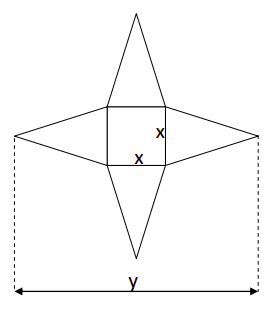 POWODZENIA!!! Rozwiązania zadań proszę wysłać na adres zadaniadlapanakornela@gmail.com.